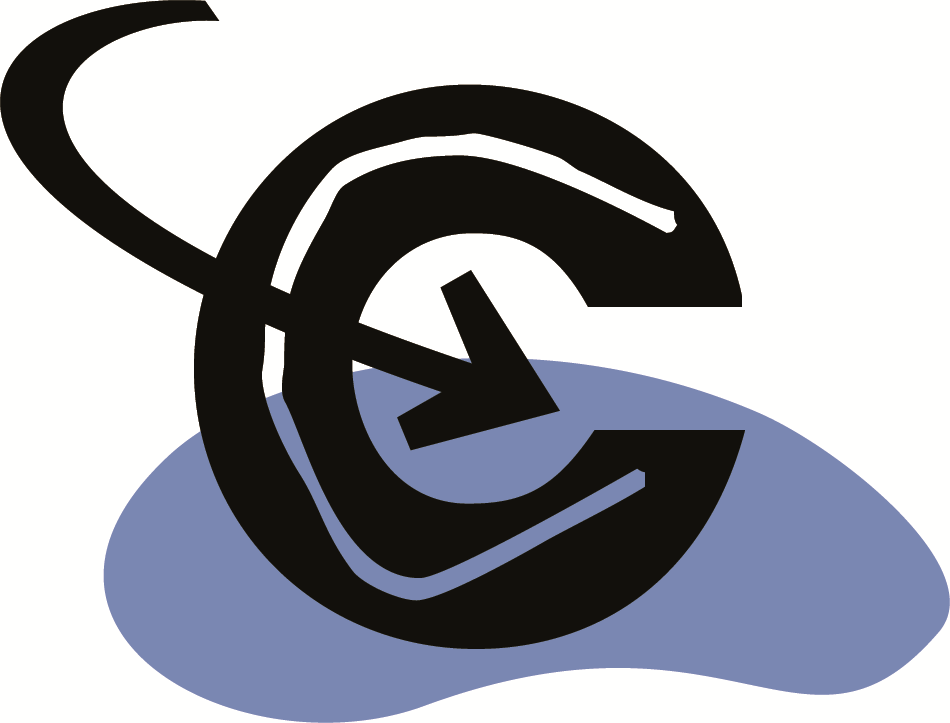 CONVOCATÒRIA 2018D’AJUTS A INICIATIVES SOCIALS I COOPERACIÓFORMULARI DE SOL·LICITUD*(*el formulari omplert no he de tenir més de 15 pàgines incloent-hi fotografies i gràfics)Títol del projecte (50 caràcters*)  (*el número de caràcters és orientatiu, però el document a presentar a la convocatòria, com hem comentat abans, no ha de sobrepassar les 15 pàgines)Objectius (500 caràcters)Justificació (1.000 caràcters)Beneficiaris (500 caràcters)Metodologia (4.000 caràcters)Resultats esperats (3.000 caràcters)Calendari d’execució (3.000 caràcters)Recursos necessaris (2.000 caràcters)Pressupost (1.000 caràcters)Sostenibilitat tècnica i econòmica (1.500 caràcters)Altres agents vinculats al projecte (contrastats documentalment*) (500 caràcters)(*Els documents que s’adjuntin no es comptabilitzen dins de les 15 pàgines que ha de tenir com a màxim aquest document.) Difusió prevista (1.000 caràcters)Elements d’innovació (1.000 caràcters)Perspectives de futur (1.000 caràcters)Altres consideracions d’interès de l’organització (1.000 caràcters)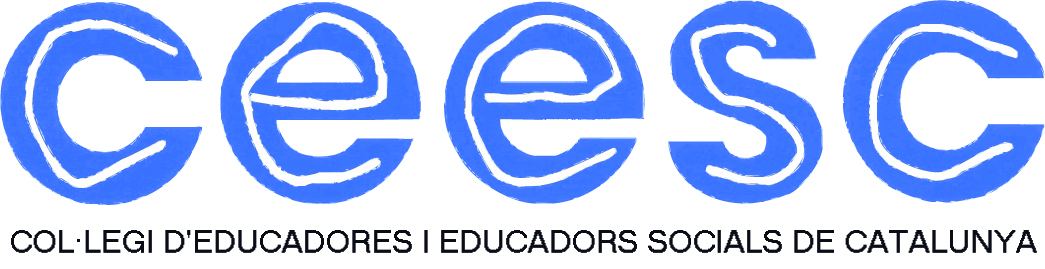 cooperacio@ceesc.catAragó, 141-143, 4a planta
08015 Barcelona
Tel. 934 521 008
Fax 935 183 054http://www.ceesc.cathttp://www.facebook.com/ceesc.cat
http://twitter.com/ceesc_cat
http://ceesc.blogspot.com